Sample Course Outline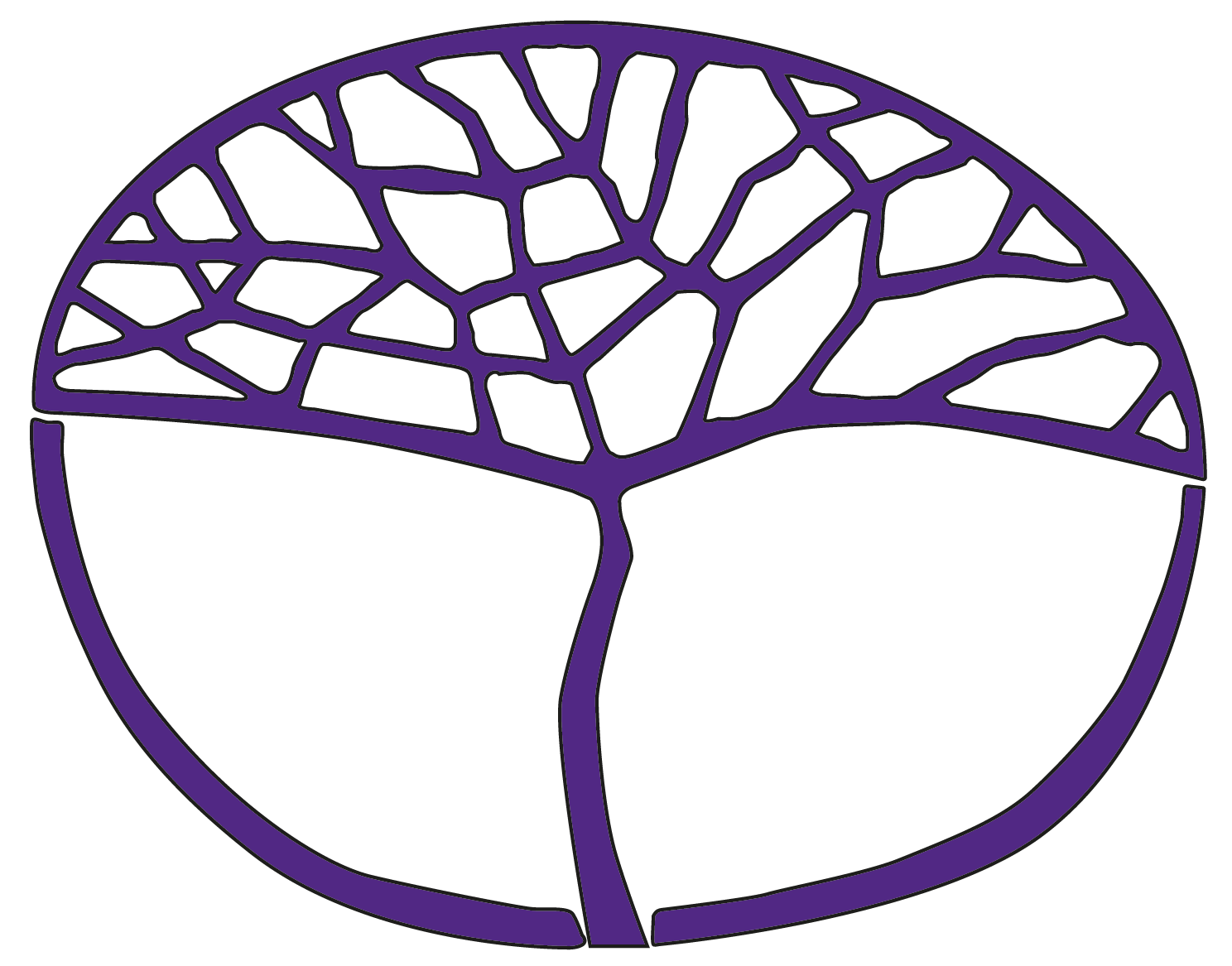 MusicGeneral Year 11Copyright© School Curriculum and Standards Authority, 2019This document – apart from any third party copyright material contained in it – may be freely copied, or communicated on an intranet, for non-commercial purposes in educational institutions, provided that the School Curriculum and Standards Authority is acknowledged as the copyright owner, and that the Authority’s moral rights are not infringed.Copying or communication for any other purpose can be done only within the terms of the Copyright Act 1968 or with prior written permission of the School Curriculum and Standards Authority. Copying or communication of any third party copyright material can be done only within the terms of the Copyright Act 1968 or with permission of the copyright owners.Any content in this document that has been derived from the Australian Curriculum may be used under the terms of the Creative Commons Attribution 4.0 International licence.DisclaimerAny resources such as texts, websites and so on that may be referred to in this document are provided as examples of resources that teachers can use to support their learning programs. Their inclusion does not imply that they are mandatory or that they are the only resources relevant to the course.Sample course outlineMusic – General Year 11Unit 1 – Sample course outline (exemplified for performance practical component)Unit 2 – Sample course outline (exemplified for performance practical component)WeekWritten componentWritten componentWritten componentPractical componentAural and theoryComposing and arrangingInvestigation and analysisPerformance1–3Teachers should integrate music learning across all aspects of the course through the selected context, including performance where possible.Opportunities should be provided for integrated tasks which incorporate two or more assessment types.Teachers should integrate music learning across all aspects of the course through the selected context, including performance where possible.Opportunities should be provided for integrated tasks which incorporate two or more assessment types.Teachers should integrate music learning across all aspects of the course through the selected context, including performance where possible.Opportunities should be provided for integrated tasks which incorporate two or more assessment types.Teachers should integrate music learning across all aspects of the course through the selected context, including performance where possible.Opportunities should be provided for integrated tasks which incorporate two or more assessment types.1–3Rhythmintroduce note values,,,, 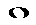 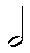 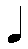 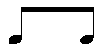 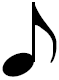 use a range of labels and identifying symbols (e.g. crotchet, ¼ note, ta, I )simple time signatures, correct rhythmic grouping, bar lines   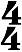 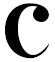 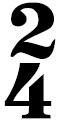 echo clapping, rhythm clocks, beat/rhythm coordination activities, simple dictationsPitchC major pentatonicsing/play back and notate simple pentatonic pitch patterns in Cmajor 2nd and minor 3rd as occurring in C major pentatonic scale, ascending onlyTheoryintroduce rhythmic note values,,,, 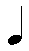 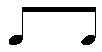 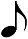 use a range of labels and identifying symbols (e.g. crotchet, ¼ note, ta, I )simple time signatures   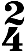 beat/subdivision exercisesprovide bar lines and/or time signatures in given extracts, rhythmic regroupingtreble clef and note nameswrite C major pentatonic scale in treble clefscale degree numbers and/or sol-fa namesscale structures and patternskeyboard layoutidentify and write major 2nds and minor 3rds ascending only in treble clefCompositionsimple rhythm compositions: 2–4 barsadd pentatonic notes to rhythmic compositions or given 2–4 bar rhythm patternsigns and symbols: bar line, double bar lines, final bar line, repeat signspause, codaIntroduction to context/culture, selected genre/style or era/perioddiscussion of the main characteristics and features of the context/culture, genre/style or era/period selected for studylisten to key works by prominent composers/arrangers/performers and discuss main musical characteristics, e.g. form and structure, use of thematic material, instrumentation and orchestration, texture, dynamics, rhythmic, melodic and harmonic elementsdiscuss use of context-appropriate notation and terminologyOutline assessment requirements for the semester in consultation with instrumental teachers and/or composition portfolio/production project supervisors/teachers4–6Rhythmsimple time signatures – add
and , rests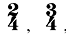 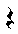 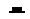 correct grouping of rhythms and restsrhythm clocks, beat/rhythm coordination activities, rhythmic regroupingsimple 2–4 bar dictationsPitchC, F and G major pentatonicadd perfect unison, perfect 8vesimple 2 bar pentatonic melodies in C, F and G, treble clef onlyAural analysisidentify, in short musical examples, tempo, time signature, dynamics, instruments: strings (violin, double bass), guitar (acoustic guitar, electric guitar, electric bass guitar)Theorysimple time signaturesadd , , to rhythmic dictations, discrepancies and rhythmic regrouping exercisestransposition exercises using C, F and G pentatonicvisual identification and writing of intervals; M2, m3, perfect unison, P8veterminology for tempo: fast (allegro), moderate (moderato, andante), slow (adagio)timbre (instrument listed in aural analysis): identification, purpose, physical features, where it is used, how it is played, description of tonal qualities, playing techniquesComposition2–4 bar rhythm compositions containing rests and anacrusisprovide a rhythmic word-setting to given lyricscompose a 4–8 bar melody to fit the lyrics and rhythmlisten to a range of works by prominent composers/arrangers/performers and discuss their contribution to the development of the selected genre/stylediscuss influences upon prominent composers/arrangers/performers and influential works composed or performed by prominent representatives of the context, genre/style being studiedTechniques for practice: a practical 
teacher-guided session where students share practice techniques and the classroom teacher observes and provides guidance about practice and performance strategies and techniques7Task 1: Theory test (5%)Melody writingcomplete an 8 bar melody in binary form, composing a 4 bar B section to a given 
4 bar A sectioncomparative visual and aural analysis of representative worksTask 1 – Performance – Class performance (3%)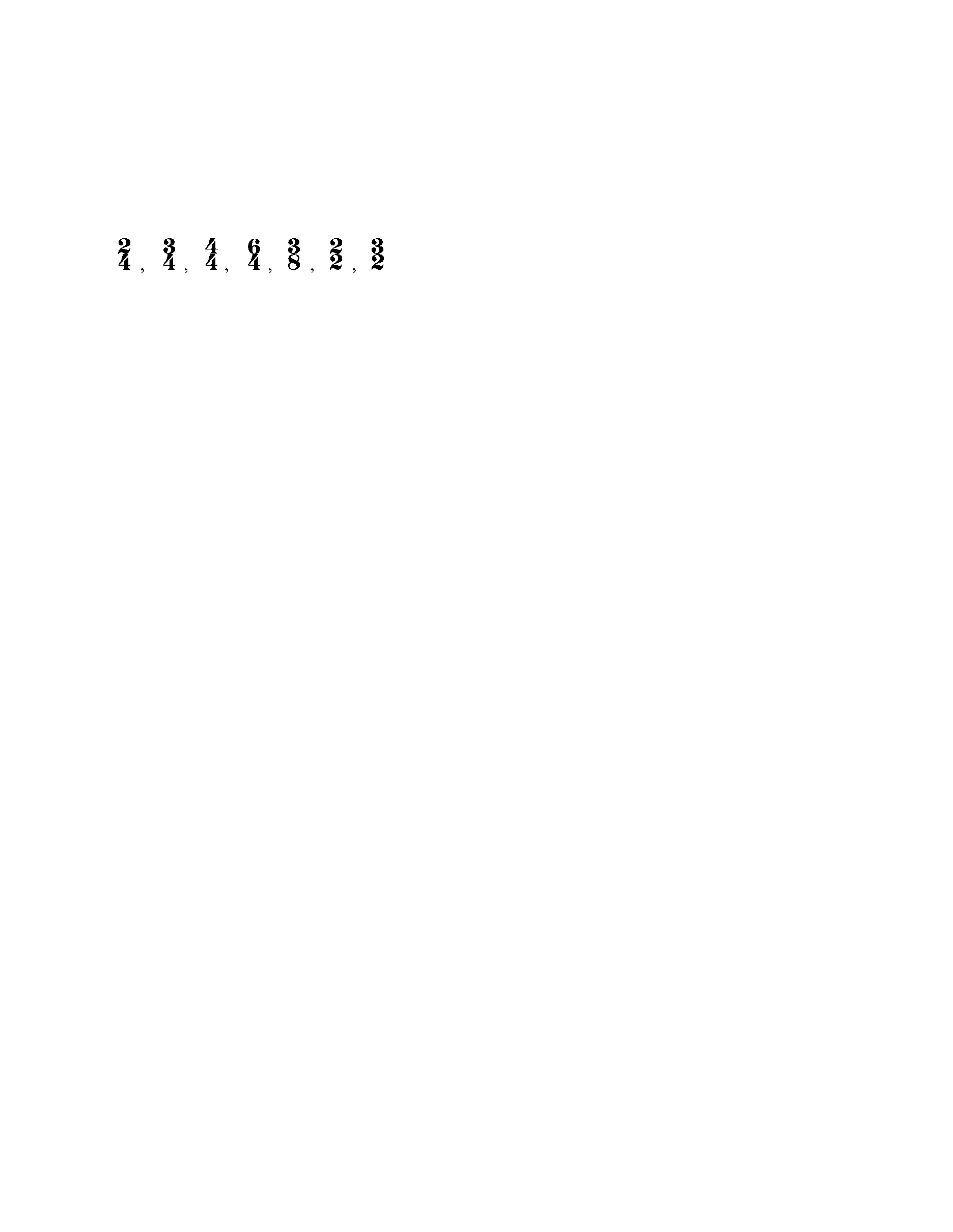 8–10Rhythmadd , 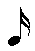 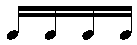 add rest 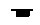 continue beat/rhythm exercises, correct grouping of rhythms and restssimple 2–4 bar dictations in simple time signatures, include anacrusisidentify and correct at least one rhythmic discrepancy in a short musical examplePitchadd major 3rd as occurring in major scale, melodic, ascending onlyC, F and G major pentatonic, introduce C major scalesimple 2–4 bar melodies based on C, F and G pentatonic and C major scales in treble and bass clefidentify and correct at least one pitch discrepancy in a short musical exampleChordsC major, root position, I and V in treble and bass clefAural analysisrecognition of music elements, form (binary or ternary), compositional devices (pedal), instruments: percussion (auxiliary percussion, snare drum, bass drum, crash cymbals, suspended cymbals), keyboard (piano, electronic piano, synthesizer)Week 9: Task 2b – Melody writing/arranging (5%)Theoryinclude , ,bass clef and note namesintroduce C major scale, identifying scale patterns; tetra chords and intervalsinclude min2 and Maj3 in interval writing and recognitionC major, root position, I and V in treble and bass clefblock chords and arpeggiosgeneral dynamic descriptions, and terminology: soft/piano (p), loud/forte (f)terminology/symbol for changes in intensity of sound: decrescendo, diminuendo, crescendotimbre (instrument listed in aural analysis): identification, purpose, physical features, where it is used, how it is played, description of tonal qualities, playing techniquesCompositioncompose a rhythmic ostinato to accompany a known song and perform on percussion instrumentscompose a drone/pedal part and a melodic ostinato/riff to accompany a known songwrite a simple, context-specific 4 bar melody in C major and harmonise using
I and VWeek 9: Task 2a – Investigation task (6%)introduction of another style/genre within the context studied. Background information including social, cultural, economic, historic, political, technological and musical influenceslisten to representative works by key composers and discuss main musical featuresWeek 9: Task 2 – Performance – Technical work (7%)Week 10: Task 3 – Performance – Performance of composition
(written task 2b) (3%)11–13Rhythmadd  rest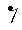 simple 2–4 bar dictations in simple time signatures, treble and bass clef, include anacrusis/up-beat/pick-upidentify and correct at least one rhythmic discrepancy in a short musical examplePitchadd perfect 4th and perfect 5thsimple 2–4 bar melodies based on C, F and G pentatonic and C major scales in treble and bass clefidentify and correct at least one pitch discrepancy in a short musical exampleChordssimple chord progressions in C major, root position, I, IV and V in treble and bass clefidentify chord changes in simple melodies using I, IV and V in C majorTheoryadd  rest to rhythmic activitiesA, D and E minor pentatonic scales (treble and bass clef)recognition and writing of primary triads 
I, IV and V in C major in treble and bass clefrecognise and write intervals, including perfect 4th and perfect 5thtransposing clef to clef using treble and bassterminology/symbol for articulations: smooth and connected/legato (slur symbol), short and detached/staccato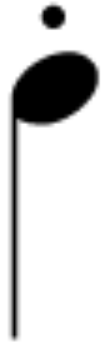 Composing/arrangingwrite a 4–8 bar melody from a given motifarrange given melody with chord progression for a two-piece ensemble (melody and accompaniment instruments)comparative aural and visual analysis of representative works, identifying and discussing important and defining musical characteristics of the style/context studied14–15Rhythmsimple 2–4 bar dictations in simple time signatures, treble and bass clef, include anacrusis/up-beat/pick-upidentify and correct at least one rhythmic discrepancy in a short musical examplePitchrevise all intervals (m2, M2, m3, M3, P4, P5, P8ve) in isolation and as part of a melodic excerpt2–4 bar melodies based on stipulated scales in treble and bass clefidentify and correct at least one pitch discrepancy in a short musical exampleChordssimple chord progressions in C, F and G major, root position, I, IV and V in treble and bass clefidentify chord changes in simple melodies using I, IV and V in C, F and G majorAural analysisrecognition of music elements, form (binary or ternary), compositional devices (pedal), instruments (soprano, alto, tenor and bass voices, didgeridoo, claves/clapping sticks, solo, group/ensemble) and instrumental techniques, textural features (unison/single line, homophonic/melody with accompaniment)Week 15: Task 3 – Aural and theory test (6%)Theoryrecognition and writing of primary triads in F and G majorharmonise a given melody using primary triadsvisual analysis of given score identifying form, compositional devices, intervals, chords, scales, dynamics and expressive devices and simple music termstimbre (instrument listed in aural analysis): identification, purpose, physical features, where it is used, how it is played, description of tonal qualities, playing techniquesMelody writingcompose a 4–8 bar melody for a given chord progression, using primary triadswrite a contrasting B section for a given 
A section to create a ternary form compositionidentifying, analysing and realising instrumental devices and techniques. Select instruments from aural syllabus relevant to contextComplete analysis of selected works and comparative analysis tasks using familiar and unfamiliar examplesRevision of Semester 1Week 15: Task 4 – Aural and visual analysis test (6%)WeekWritten component – Key teaching pointsWritten component – Key teaching pointsWritten component – Key teaching pointsWritten component – Key teaching pointsPractical componentAural and theoryComposition and arrangementInvestigation and analysisPerformancePerformance1–3Rhythmrevision of Semester 1 rhythms and rests,,,,,, ,,, ,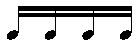 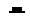 simple time signatures, correct rhythmic grouping, bar lines
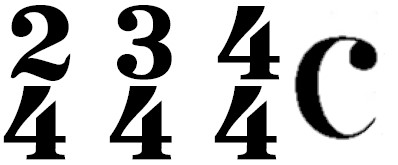 echo clapping, rhythm clocks, beat/rhythm coordination activities2–4 bar rhythmic dictationsPitchrevise all melodic intervals from 
Semester 1 ascending only, from the tonic, in treble and bass clefs (unison, M2, m3, M3, P4, P5, P8veC, F and G major pentatonic; C major scale2–4 bar melodic dictations in treble and bass clef, given the rhythm and first noteChordssimple chord progressions in C, F and G major, root position, I, IV and V in treble and bass clefTheoryrevision of Semester 1 rhythms and rests and correct rhythmic grouping in simple timerevision of C, F and G major pentatonic and major scalestransposition exercise, clef to clef and key to keyusing accidentals: sharps, flats, naturalsthe accent 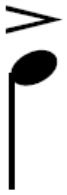 Compositionanalyse given score up to 
4 instruments/parts. Use harmonic language developed through the courseharmonise a given melody using primary triadscompose a 4–8 bar melody over a given chord progressioncomplete a rhythmic word-setting for given lyrics and compose a melody to fit both the rhythm and the lyricsIntroduction to context/culture, selected genre/style or era/perioddiscussion of the main characteristics and features of the context/culture, genre/style or era/period selected for studylisten to key works by important composers/artists and discuss main musical characteristics, e.g. form and structure, use of thematic material, instrumentation and orchestration, texture, dynamics, rhythmic, melodic and harmonic elementsOutline assessment requirements for the semester in consultation with instrumental teachers and/or composition portfolio/production project supervisors/teachersOutline assessment requirements for the semester in consultation with instrumental teachers and/or composition portfolio/production project supervisors/teachers4–6Week 4: Task 5 – Aural analysis (6%)Rhythmrhythmic grouping tasksidentify, perform and compose rhythmic ostinatos/riffs2–4 bar rhythmic dictations, including tiesrhythmic discrepancies: identify and correct 1–2 rhythmic errors in a short excerptPitchadd minor pentatonic scaleadd minor 2nd, major and minor 6ths2–4 bar melodic dictations, treble and bass clef, given the first note and some rhythm and pitchpitch discrepancies: identify and correct 1–2 pitch errors in a short excerptChordssimple chord progressions in C, F and G major, root position, I, IV and V in treble and bass clefidentify chord changes in simple melodies using I, IV and VAural analysisidentification of form/structure: repeat signs, 1st and 2nd time bars, binary, ternary formwoodwind instruments: flute, clarinet, alto saxophoneWeek 5: Task 6 – Harmonisation and melody writing (5%)Theoryleger lines for writing notesall theory includes keys up to two sharps and two flatsidentify and write minor pentatonic scaleadd major 2nd, major and minor 6ths to interval recognition and writing tasksworking with tiesdynamics add: very soft/pianissimo (pp), very loud/fortissimo (ff)Compositiongiven a 4 bar A melody, compose a 4 bar B melody and a 4 bar C melody to create a rondo form compositionharmonise the rondo form melody using primary triadsidentifying and analysing different accompaniment styles:  for different melodies, analysing the chords they are based on, how they fit the chord structure and their suitability for the melodycreate an appropriate accompaniment pattern to a given 4 bar melodyArrangingtranspose given excerpts from clef to clef and key to keylisten to a range of works by prominent composers/arrangers/performers and discuss their contribution to the development of the selected genre/stylediscuss influences upon prominent composers/arrangers and performers and influential works composed or performed by prominent representatives of the context, genre/style being studiedTechniques for practice: a practical 
teacher-guided session where students share practice techniques and the classroom teacher observes and provides guidance about practice and performance strategies and techniquesTechniques for practice: a practical 
teacher-guided session where students share practice techniques and the classroom teacher observes and provides guidance about practice and performance strategies and techniques7–9Rhythmadd , to dictations and discrepancies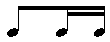 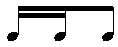 Pitchadd A natural minor and pentatonic minor scales in treble and bass clef2–4 bar melodic dictations in treble and bass clef in A minorpitch discrepancies: identify 1–2 errors in key signature and/or pitch using excerpts in A minorChordsidentifying chords in block and arpeggio formadd i, iv and V in A minor in simple progressionsAural analysisidentify metre, rhythmic and melodic elements, dynamics, tonality, form and compositional devices (pedal, ostinato/riff) in a short musical examplebrass instruments: trumpet, trombone Percussion instruments add: timpani, triangle, tambourineTheoryadd ,, to dictations and discrepanciesintroduce A natural minor and pentatonic minor scales in treble and bass clefrecognition and writing of minor primary triads i, iv and V in A minor1st and 2nd time bars, fine, D.C. al fine, D.C. al codaCompositionharmonise given minor melodies using minor primary triadswrite a minor melody over a given minor chord progressioncompose a suitable accompaniment pattern for a given melodycreating, generating and manipulating sounds and sound qualities using available technologycomparative visual and aural analysis of representative worksintroduction of another style/genre within the context studied. Background information including cultural, social and historical features and characteristicslisten to representative works by key composers and discuss main musical featuresWeek 8: Task 4 – Performance – Recital practice (4%)Week 8: Task 4 – Performance – Recital practice (4%)10–12Rhythm4 bar rhythmic dictations using rhythms covered in simple time signaturesPitchadd major and minor 7ths in treble and bass clef examplesadd D and E natural minor and pentatonic minor scales in treble and bass clef to melodic dictations and discrepanciesChordsadd i, iv and V in D and E minor in isolation and as part of a simple progressionModulation identify a modulation to the relative major and/or relative minor in short excerptsTheoryinclude major and minor 7ths with interval recognition and writingidentify and write A, D and E natural minor and pentatonic minor scales in treble and bass clefrecognition and writing of minor primary triads i, iv and V in A, D and E minoridentify modulations to the relative major and/or minor in given excerptsCompositionharmonise given minor melodies using minor primary triads in A, D and E minorwrite minor melodies from a given motif and/or given chord progressionArrangingdiscuss ranges, playing techniques and expressive devices for instruments appropriate to the selected context, examining score excerptswrite an accompaniment pattern for a minor melody for a treble and bass instrument relevant to the context, incorporating appropriate stylistic and expressive indicationsWeek 12: Task 7 – Accompaniment writing and arranging (5%)comparative aural and visual analysis of representative works, identifying and discussing important and defining musical characteristics of the style/context studiedWeek 12: Task 5 – Performance – Recital (8%)Week 12: Task 5 – Performance – Recital (8%)13–15Week 14: Task 8 – Aural and theory test (8%)Rhythm4 bar rhythmic dictationsidentify 1–2 discrepancies in rhythm and/or time signaturePitchrevise all intervals in isolation and as part of a melodic excerpt4 bar melodic dictations given the first note and some of the rhythm in treble and bass clef and in major and minor keysidentify 1–2 discrepancies in pitch and/or key signatureChordssimple chord progressions in root position in treble and bass clef (I, IV and V in major keys and i, iv and V in minor keys)Modulationidentify a modulation to the relative major and/or relative minor in short excerpts played by a piano or using recorded examplesAural analysisidentify instruments and timbral effects/instrumental techniques such asidentify metre, rhythmic and melodic elements, dynamics, tonality, form and compositional devices in a short musical exampleTheorythe dominant 7th chordCompositionharmonise given melodies using major and minor primary triadscompose a melody in a given style, using appropriate scales and expressive devicesArrangingdiscuss ranges, playing techniques and expressive devices/articulation for context specific instruments examining score excerptsarrange a given 4 bar piano score for context appropriate instruments, using suitable clefs, articulation and expressive devicescomplete analysis of selected works and comparative analysis tasks using familiar and unfamiliar examplesRevision of Semester 1 and Semester 2Week 14: Task 9 – Cultural and historical analysis test (8%)Week 14: Task 6 – Performance – Ensemble (7%)Week 14: Task 7 – Performance – Instrumental/vocal teacher report (8%)Week 14: Task 6 – Performance – Ensemble (7%)Week 14: Task 7 – Performance – Instrumental/vocal teacher report (8%)